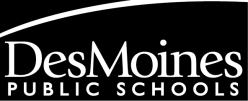 DES MOINES SCHOOL EMPLOYEESASSOCIATION SCHOLARSHIP GUIDELINESA $500 one-time scholarship will be awarded to one child of a Des Moines Public Schools employee who meets the following criteria:1.	The applicant must be a graduating senior of a Des Moines Public Schools’ high school.2.	The parent or guardian must be a current Des Moines Public Schools’ employee who has worked for the district for two or more years.3.	The applicant must be an average or above-average student.4.	The applicant must attend school regularly.5.	The applicant must have selected a career goal.6.	Applicant’s participation in both school and community activities will be rated by the selection committee.The applicant may attend a two-year or four-year, post-secondary institution of the student’s choice.Financial planning and need will be considered.Information about the scholarship:	I.	The Des Moines School Employees Association Scholarship was established in 1985.  The scholarship is non-renewable.  	     II.   The selection of the recipient will be made by a committee consisting of (1) an Executive Director or a designee, (2) the K-12 Counseling Coordinator, (3) the Director of HR or designee, (4) the Director for Food and Nutrition Management or designee, and (5) the Administrative Assistant to the Superintendent. EMPLOYEES ASSOCIATION SCHOLARSHIP GUIDELINES	III.	Final approval of the recipient will be made by the Des Moines Public Schools Board of Directors at their first meeting in May. The recipient and other applicants will be notified by letter following approval by the Board of Directors.	IV.		A check in the amount of the scholarship will be sent by the Chief Financial Officer directly to the scholarship recipient after paperwork is completed and proof of enrollment from an accredited university, college, or area vocational school is furnished.  The scholarship may be used for tuition, books, materials, or applied in other ways to continue the student’s education.	V.	Promise and potential of candidates in their chosen field will be one criteria for selection.	VI.	The recipient must use the scholarship in the fall of the school year following the award.	VII.	Receiving the award does not preclude the applicant from applying for and accepting other loans, scholarships, or aid.Application forms may be obtained from the guidance counselor or by going to DMPS Today (SharePoint) at https://sharepoint.dmps.k12.ia.us.  Completed application forms are due Thursday, March 5, 2015.  See application form for details.1/2015